Parish of Otterhampton, Otterhampton and, Combwich WardNotice of Vacancy in the office of Parish CouncillorNOTICE IS HEREBY GIVENPursuant to section 87(2) of the Local Government Act, 1972, that aCASUAL VACANCY EXISTS IN THE OFFICE OF PARISH COUNCILLORfor the above Parish due to the resignation of Cllr H Bennett.If within 14 days* (i.e 25 November 2016) after the date of this notice, a request for an election to fill the said vacancy is made in writing and delivered to the Returning Officer (Electoral Services Office ) at Bridgwater House, King Square, Bridgwater, Somerset, TA6 3AR signed by TEN electors for the said Parish, an election will be held to fill the said vacancy, otherwise the vacancy will be filled by co-option.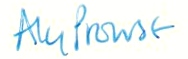 _____________________Clerk of the Parish CouncilDated: 7 November 2016Clerk of Otterhampton Parish CouncilDowells FarmSteartTA5 2PXotterhamptonpcclerk@gmail.comAs per the above notice, it is intended to fill this vacancy by co-option and anyone interested in applying for this position should contact the clerk (01278 652426) for a ‘simple’ application form. This should be returned by 25 November 2016.The work of the parish council is varied, interesting and very rewarding. If you think you would like to be involved in making a real difference to our community (such as the enhanced play and recreation area) please do apply. You can contact the clerk or any councillor if you wish to find out further information.